Инфекция  Helicobakter pyloriМикробиологически Helicobakter pylori представляет собой небольшие, грамотрицательные, неспорообразующие, микроаэрофильные бактерии, имеющие S-образную или слегка спиралевидную форму. Длина Н.pyliri колеблется от 2 до 4 мкм, ширина  от 0,5 до 1,0 мкм. Бактериальная клетка имеет на одном из полюсов от 2 до 6 жгутиков, покрытых оболочками, с характерным концевым утолщением. Наличие жгутиков, а так же гладкой клеточной оболочки  и спиралевидной формы позволяет бактерии передвигаться змеевидными  движениями  в толще слизи вдоль градиента рН и служит одним из факторов его вирулентности.  Кроме этого, жгутики способствуют колонизации  Н.pyliri эпителиальной поверхности слизистой оболочки желудка (СОЖ). При длительной культивации стареющие бактериальные клетки теряют характерную спиралевидную форму и переходят в кокковую. Трансформация в кокковую форму может происходить и при воздействии неблагоприятных факторов окружающей среды (рН или изменения температуры), либо при нерациональном применении антибиотиков. Спиралевидная форма бактерии и наличие жгутиков позволяют микроорганизму, подобно штопору, ввинчиваться в слой желудочной слизи и при помощи многочисленных  адгезивных молекул селективно прилепляться к апикальным поверхностям эпителия клеток слизистой оболочки желудка (СОЖ). Основным фактором, обеспечивающим выживание бактерии Н.pyliri в кислой среде желудка, является бактериальный фермент – уреаза, обладающий специфическими  свойствами катализировать гидролиз мочевины до диоксида углерода и аммиака. Аммиак нейтрализует ионы водорода и обеспечивает бактерии локальное поддержание комфортного для нее рН. Важным моментом,  обеспечивающим реализацию патогенных свойств бактерии Н.pyliri, является его адгезия к эпителиоцитам, которая осуществляется за счет взаимодействия адгезинов микроорганизма с рецепторами на поверхности клеток и белками соединительной ткани. Большинство клеток  Н.pyliri свободно располагаются в слое пристеночной слизи , однако около 10% адгезируются на поверхности эпителиальных клеток желудка, используя при этом многочисленные специализированные молекулы. Адгезия позволяет избежать механического удаления с поверхности слизистой оболочки желудка, и крайне важна для реализации патогенных свойств бактерии. Кроме ферментов и адгезинов, многие штаммы  H. Pylori синтезируют и ряд цитотоксинов, которые играют определенную роль в патогенезе язвенной болезни желудка и рака желудка.Важно отметить, что H. Pylori вырабатывает фермент аргиназу , которая ингибирует функцию  синтеза оксида азота (NO)  у макрофагов собственной пластинки СОЖ путем процессинга L-аргинина. Данный механизм может активировать апоптоз макрофагов.  Помимо супрессии функции клеточного иммунитета, значимой чертой патогенеза  инфекции  H. Pylori является несостоятельность гуморального иммунитета и отсутствие эрадикации под воздействием антихеликобактерных  антител. Данный факт обычно объясняет «недоступность» бактерии для антител в слое желудочной слизи, невозможностью выделения IgG в просвете желудка при относительном дефиците секреторных IgА, а так же «антигенной мимикрией» бактерии.Таким образом, H. Pyloriобладает целым рядом факторов вирулентности и патогенности, однако,  ни один из них, по-видимому, не может считаться независимым предиктором тяжести течения и/или исхода заболевания. При этом иммунный ответ при инфекции H. Pylori характеризуется недостаточной эффективностью, что в итоге ведет к пожизненной персистенции бактерии в организме человека. В таких условиях на фоне прогрессирования воспаления в одних случаях имеют место повреждения и гибель эпителиоцитов с формированием эрозивных и язвенных дефектов, а в других постепенно формируется атрофия, метаплазия и неоплазия слизистой оболочки. Клиническая значимость данной инфекции определяется ее ведущей ролью в формировании хронического гастрита, язвенной болезни желудка и двенадцатиперстной кишки , MALT- лимфомы,  а также аденокрциномы желудка. Кроме того, к текущему моменту существуют достоверные данные касательно ассоциации инфекции H. Pylori с идиопатической железодефицитной анемией и идиопатической тромбоцтопенической пурпурой. 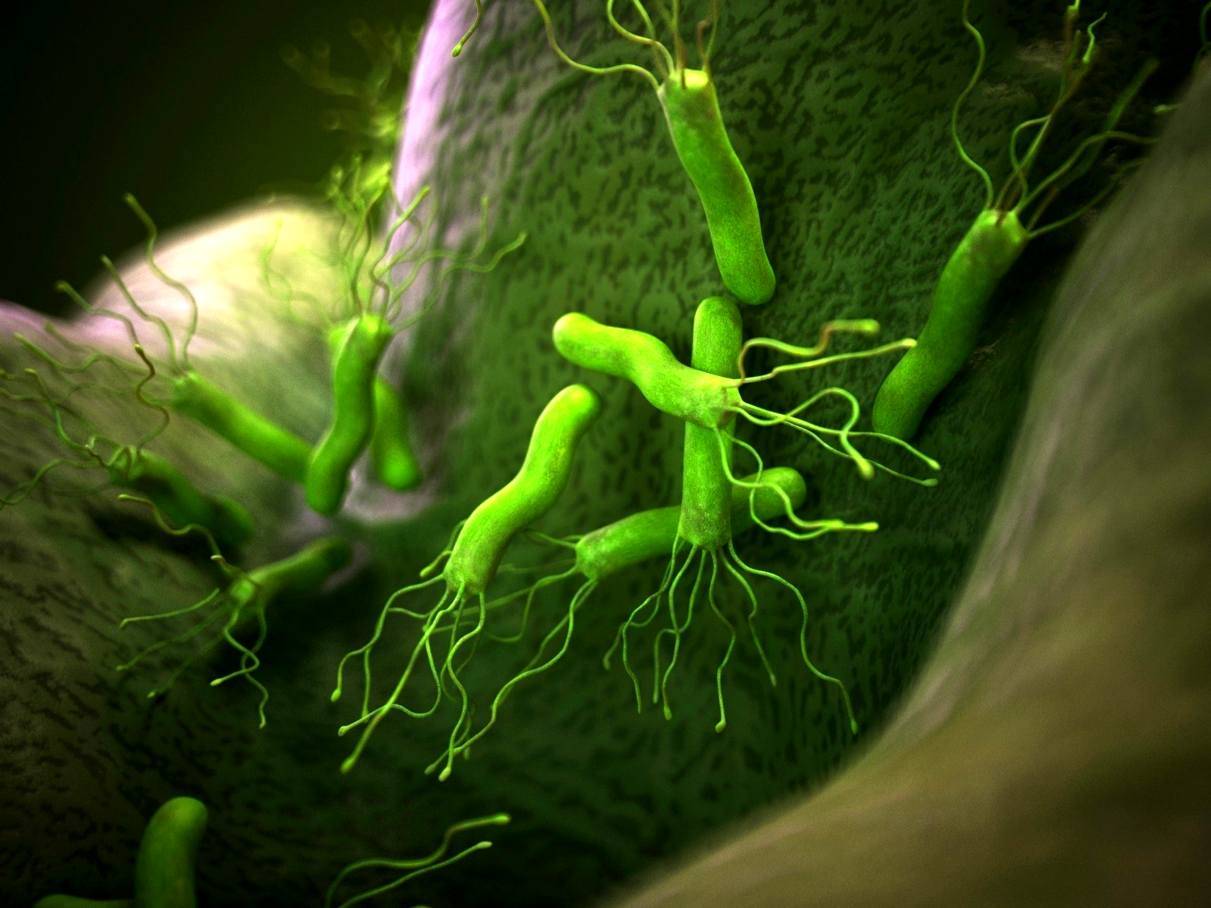 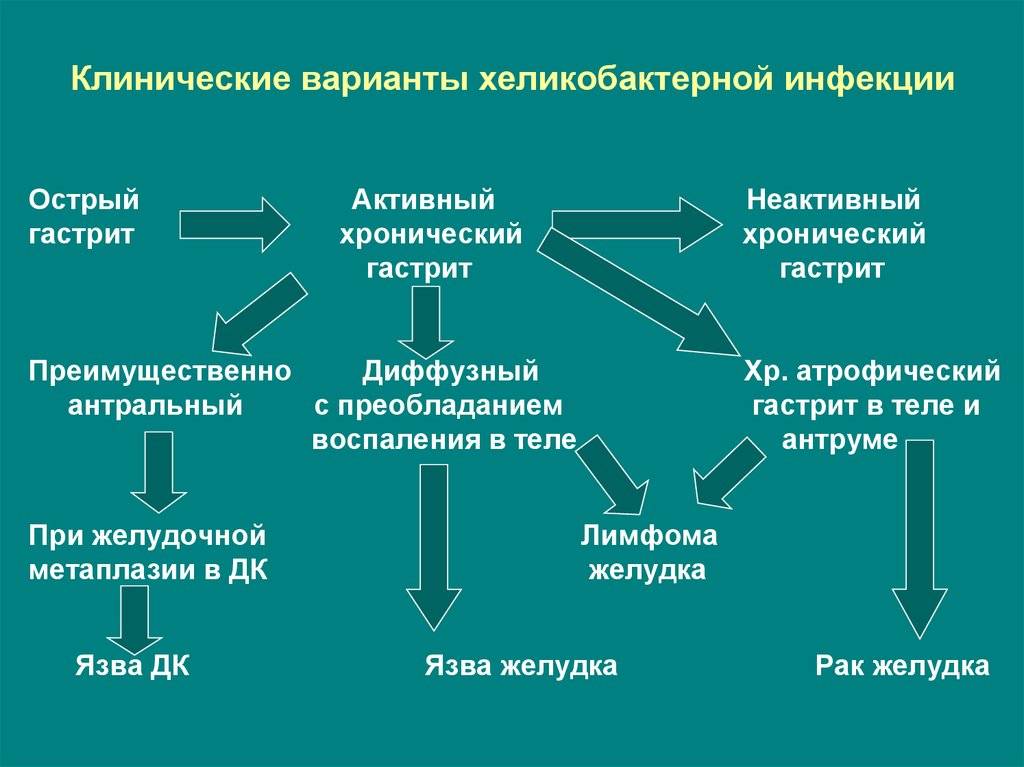 